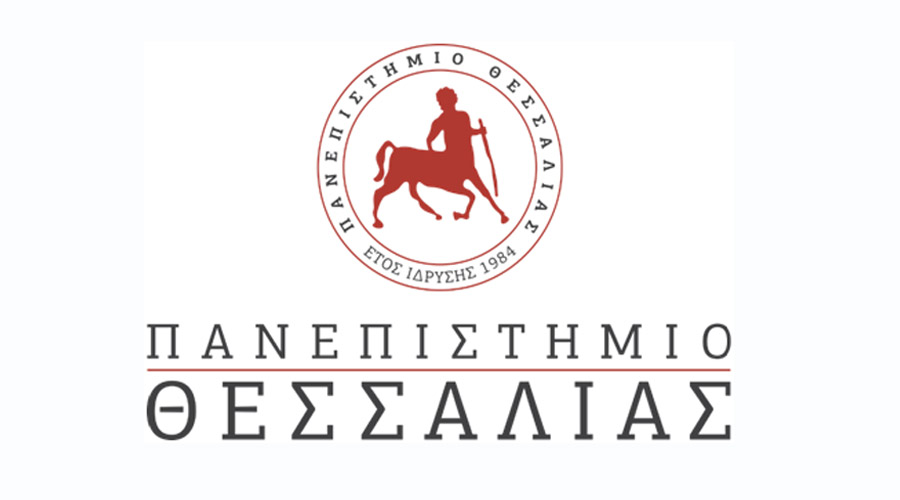 http://unawarenessofgeography.pbworks.com/w/page/138238992/%CE%91%CF%81%CF%87%CE%B9%CE%BA%CE%AE%20%CE%A3%CE%B5%CE%BB%CE%AF%CE%B4%CE%B1Διαδικτυακά Περιβάλλοντα ΜάθησηςΚος Κόλλιας ΒασίληςΟμάδα: Αχτύπητα Αγγούρια    Τμήμα: ΠέμπτηςΦοιτητές : Κουμπαρέλλος Κωνσταντίνος   Α.Μ.: 0116058Τσιάκου Αναστασία      Α.Μ.: 0116057Εξάμηνο: 7ο Wiki: Εξερευνώντας το φαινόμενο της αμάθειας της Γεωγραφίας. Το wiki που υλοποιήσαμε είχε ως θέμα τους ανθρώπους, οι οποίοι δεν έχουν ιδιαίτερες γνώσεις γεωγραφίας. Με το συγκεκριμένο wiki θέλουμε να δώσουμε στους μαθητές να κατανοήσουν πόσο σημαντική είναι η γνώση που αποκτούν στο δημοτικό και πόσο σημαντικές είναι οι βασικές γνώσεις γεωγραφίας που αφορούν τον τόπο στον οποίο βρισκόμαστε. Σκοπός της γεωγραφίας είναι οι μαθητές να αποκτήσουν τις βασικές γεωγραφικές γνώσεις, οι οποίες θα τους οδηγήσουν στην κατανόηση χώρου-τόπου και των αλληλεπιδράσεων που αναπτύσσονται ανάμεσα στις ανθρώπινες δραστηριότητες  και στους φυσικούς παράγοντες. Εμείς από τη μεριά μας επιθυμούμε οι μαθητές να εμπεδώσουν και να γνωρίσουν καλύτερα την Ελλάδα, αλλά και να κατανοήσουν την σημασία που έχει η γνώση της γεωγραφίας του τόπου που ζούμε. Με λίγα λόγια να τους δώσουμε να καταλάβουν ότι ισχύει η φράση «η αμάθεια είναι καλύτερη της ημιμάθειας». Καλύτερο είναι να γνωρίζουν καλά κάποια βασικά πράγματα από το να ξέρουν ημιτελώς είτε λανθασμένα. Το συγκεκριμένο wiki θέλουμε να το δείξουμε στους μαθητές και να το χρησιμοποιήσουμε στη διδασκαλία για να κατανοήσουν και με αυτό τον τρόπο την σπουδαιότητα της επιστήμης της γεωγραφίας και γενικότερα της γνώσης. Ειδικότερα:Στην αρχική σελίδα του wiki (Εξερευνώντας το φαινόμενο της αμάθειας της Γεωγραφίας) υπάρχει μια εισαγωγή σχετικά με το  γεγονός ότι αρκετός κόσμος διάφορων ηλικιών, ενώ έχει πρόσβαση στη δωρεάν εκπαίδευση και την τεχνολογία, δεν γνωρίζει ούτε τα βασικά για τη χώρα. Στη συνέχεια, παραθέτομε ένα σχετικό βίντεο με νέους ανθρώπους, οι οποίοι απαντούν λανθασμένα κυρίως, σε ερωτήσεις σχετικές με την γεωγραφία της Ελλάδας. Έπειτα, για να δούμε αν όντως συμβαίνει αυτό το φαινόμενο στη χώρα μας, παραθέτουμε στους μαθητές μια δραστηριότητα κατά την οποία πρέπει να δημιουργήσουν ένα ερωτηματολόγιο.Όσον αφορά το κομμάτι της δραστηριότητας, θα χωρίσουμε αρχικά τους μαθητές σε τέσσερις ομάδες και εφόσον έχει προηγηθεί περεταίρω ανάλυση του θέματος, θα τους εξηγήσουμε αναλυτικά τι ακριβώς πρέπει να κάνουν και με ποιον τρόπο. Για μεγαλύτερη διευκόλυνση έχουν δοθεί στους μαθητές αναλυτικές οδηγίες για το πως θα δημιουργήσουν ένα ερωτηματολόγιο, πως θα είναι η μορφή του και τι θα περιέχει, βάζοντας και ενδεικτικά παραδείγματα. Ο κάθε μαθητής αφού γράψει στα σχόλια ποιες κατά τη γνώμη του είναι οι σημαντικότερες πληροφορίες, τότε η κάθε ομάδα θα τα μελετήσει και θα επιλέξει αυτά που θεωρεί σημαντικότερα για το ερωτηματολόγιό της. Ύστερα, μπαίνοντας στη σχετική πλατφόρμα που έχουμε δημιουργήσει, κάθε ομάδα θα αναρτήσει τα ερωτηματολόγια, με σκοπό την επιλογή ενός. Εφόσον, έχει ολοκληρωθεί η διαδικασία της δημιουργίας του τελικού ερωτηματολογίου, αφού μοιράσουν και έπειτα λάβουν τα αποτελέσματα της έρευνας, θα πρέπει να συμπληρώσουν την πλατφόρμα που έχουμε δημιουργήσει σχετικά με τα αποτελέσματα που συγκέντρωσαν. Και τέλος, σε συνεννόηση με τον δάσκαλο της  πληροφορικής θα  μπορούσε να πραγματοποιηθεί μια παρουσίαση και σχολιασμός των αποτελεσμάτων της έρευνας, καταλήγοντας μ’ αυτόν τον τρόπο σε ορισμένα συμπεράσματα. Το συγκεκριμένο wiki μοιάζει με παιχνίδι εξερεύνησης, όπου ο βασικός σκοπός του είναι η ουσιαστική και ενεργή δραστηριοποίηση των μαθητών σε διαδικτυακά περιβάλλοντα μάθησης με άξονες τη γνώση και την ευχάριστη ενασχόληση.